ŞIRNAK ŞERAFETTİN ELÇİ HAVALİMANIKonumu	: Merkeze 60 km, Cizre’ye 13 km mesafededir. Teknik Özellikler	: Pist				: 3000 x 45 mTaksirut			: 265 x 24 mApron 			: 240 x 120 mTerminal Binası		: 3.500 m2 - İç HatAçıklama	: Yapımı Genel Müdürlüğümüzce tamamlanmış olup 26.07.2013 tarihinde hizmete açılmıştır.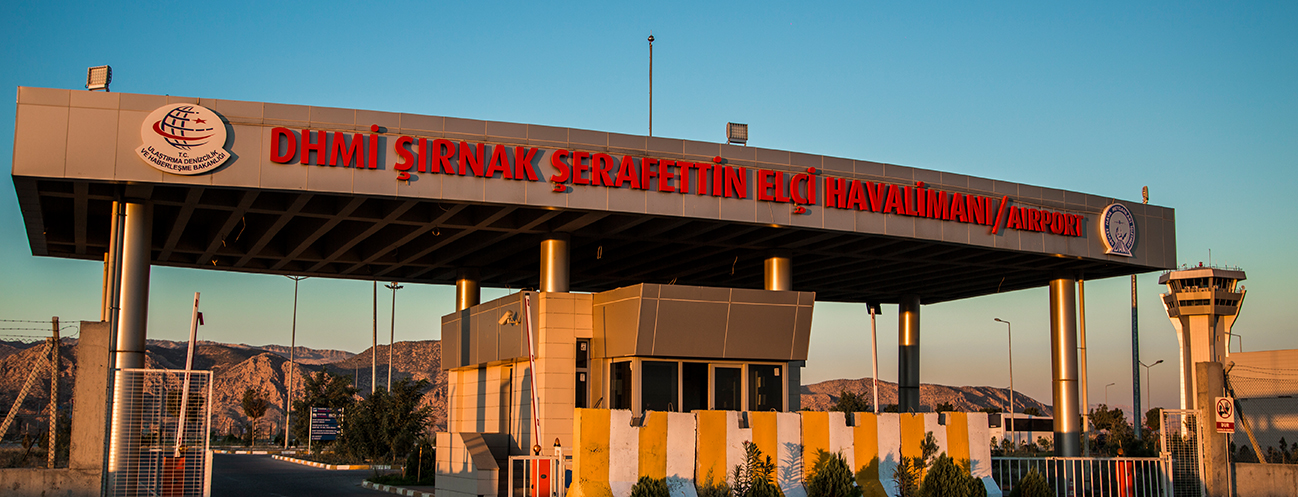 